Chlazení zesnulých na lůžku Ibernfluid Jedná se i italské zařízení, které se v Itálii používá jednoúčelově a to k chlazení zesnulých při vystavení v otevřené rakvi.Naše firma Jaroslav Dubský Frostex je přímým dovozcem výrobce Ceabis a upravuje zařízení i k jiným účelům. V tomto případě k chlazení zesnulých na lůžku. Toto zařízení je vhodné pro ústavy, kde jsou jednolůžkové pokoje a kde těla zesnulých   mohou  zůstat  na lůžku, přikryta prošívanou přikrývkou pro udržení požadované teploty zákonem o pohřebnictví do 5°C.  Teplota podložky dosahuje až  -10°C.Takto je v Itálii používáno zařízení Ibernfluid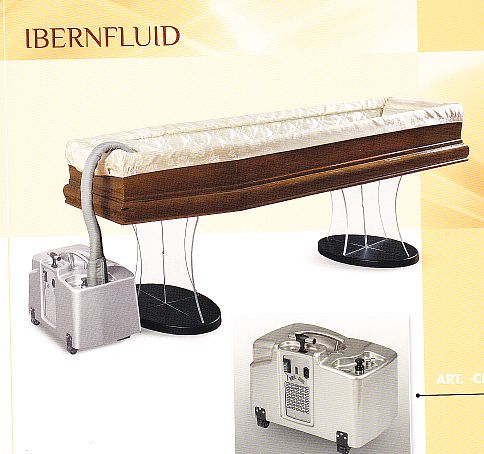 Jak mobilní zařízení Ibernfluid používat v domovech seniorů po úmrtí v jednolůžkovém pokoji k chlazení zesnulých do příjezdu  pohřební služby.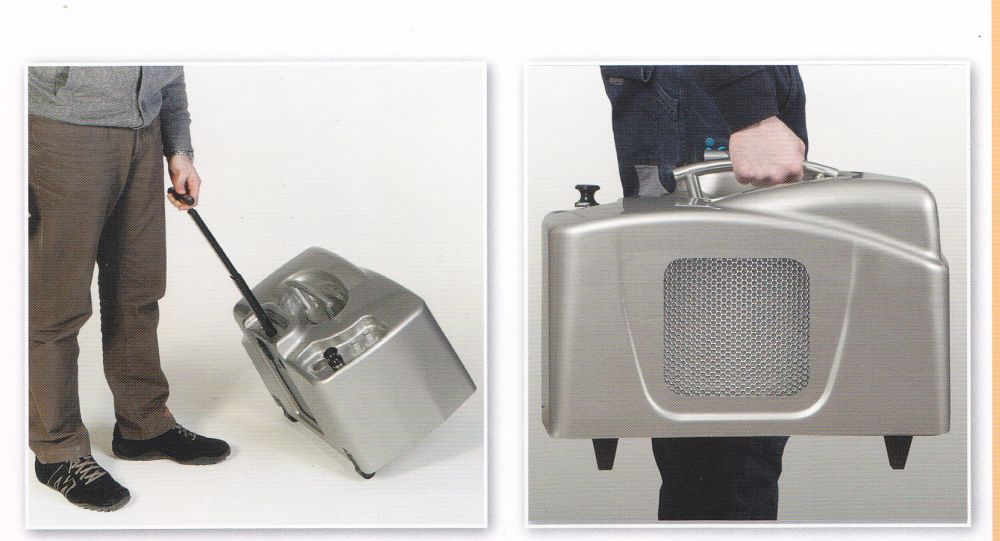 Chladicí jednotku lze snadno přemísťovat po budově v ruce či po integrovaných kolečkách a s výsuvnou rukojetí.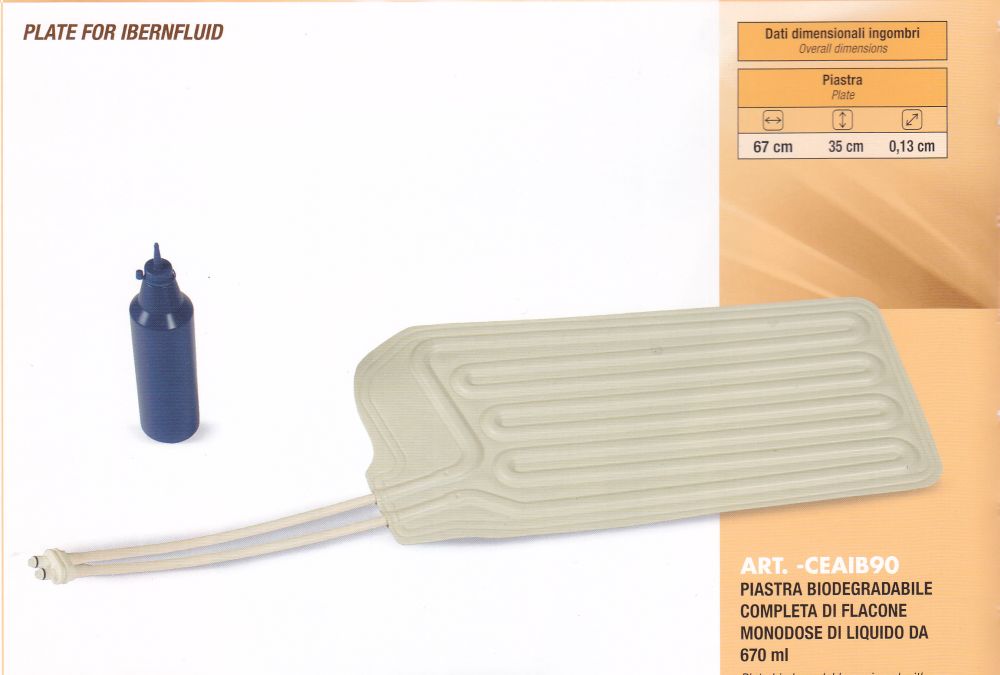 Originál chladicí podložka Ibernfluid a ke každé podložce je dodána speciální kapalina CeabisPodložka Ibernfluid je v Itálii používána pouze jednorázově a je vyrobena z ekologického materiálu, který lze spálit nebo se ekologicky rozloží v zemi.V našem případě lze podložku používat mnohonásobně, po použití lze umýt a opět připravit k provozu. Doporučuji ke každému zařízení mít minimálně 2 ks podložek pro případ poškození a netěsnosti. V případě poškození i druhé podložky lze dodat další Jak se zařízení zprovozní a nadále používá :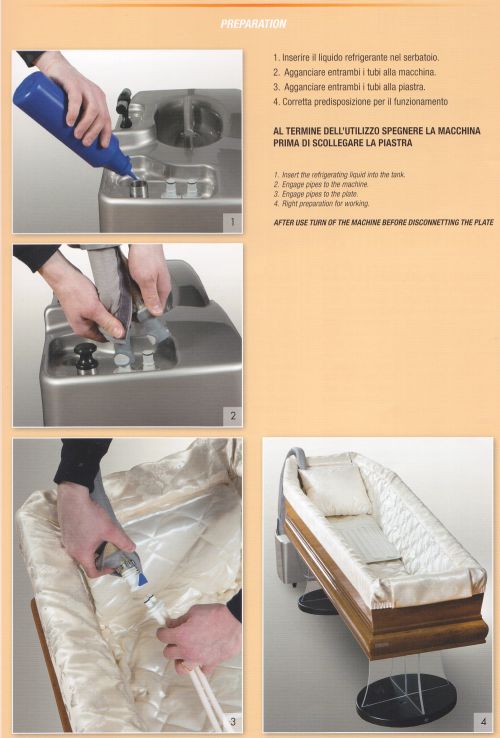 Při prvním použití se  nádržka zařízení naplní  speciální nemrznoucí kapalinou Ceabis Ibernfluid. Nádržka má hladinoznak, který signalizuje plnou nádrž. Obr.1K zařízení se připojí rychlospojkami izolované potrubí Obr.2K potrubí se jednou rychlospojkou připojí podložka. Obr.3Zařízení se připojí do zásuvky 230 V a zapne vypínač. Čerpadlem se naplní i podložka a proto se musí i doplnit  kapalina do nádržky zařízení, opět dle hladinoznaku.Po použití se pouze odpojí potrubí od podložky a  odpojí potrubí od zařízení. Při rozpojení se všechny ventily automaticky uzavřou a kapalina zůstane v zařízení, v potrubí i v podložce. Pouze při rozpojení trochu kapaliny ukápne, proto je nutné po mnoha použití kapalinu doplnit což ukáže hladinoznak.Cenová kalkulace :Jsme přímým dovozcem firmy Ceabis pro Českou republiku a naše ceny jsou ceníkové ceny Ceabis Italy, které pro informaci uvádím.Ceníkova cena Ceabis Italy  v € a v přepočtu na Kč v současném nákupu 27,10 Kč za  1€ Dodávka jednoho kusu Ibernfluid + 2 ks podložek Ibernfluid  Art. CEAIB 88Ibernfluid2 850,00 €77 235,00 KčArt. CEAIB 85Chladicí podložka Ibernfluid včetně kapaliny56,90 €1 542,00 KčZákladní cena Ibernfluid + 2 ks podložek + kapalina80 319,00 KčDPH 21 % 16 867,00 KčCena celkem97 186,00 Kč